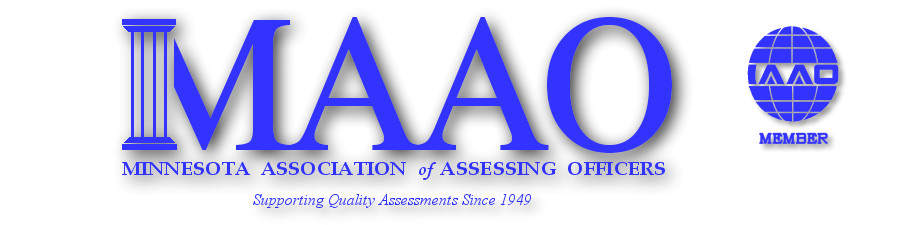 Dan Franklin Collegiate Scholarship Eligibility Requirements:One $500 Dan Franklin Scholarship will be awarded annually (February) unless there is a lack of qualified applicants.Applicants are not required to be an MAAO member to apply.Applicants are required to be a Minnesota resident attending a Minnesota University.Real Estate must be your declared major and proof must be submitted to MAAO.Applicants must submit a completed application demonstrating financial need.Applicant must be taking college level, undergraduate courses working towards a degree in Real Estate, preferably with an emphasis in Appraisal.  Exceptions may be made for those expressing interest in the field of Assessment. Real Estate Masters program participants may be eligible although preference will first be given to undergraduate students.Applicants must be enrolled at a Minnesota University for 10 or more credits the semester the scholarship is awarded.Individuals can only be awarded one Dan Franklin Collegiate Scholarship unless there is a lack of qualified applicants, as determined by the Scholarship Committee.Recipients are requested to attend, on a complementary basis, the luncheon at the MAAO Summer Seminars held annually in May, where they will be presented with a certificate awarding them the scholarship.Recipients will be awarded a one year Affiliate Membership to MAAO.Scholarship Committee voting members include: the 1st Vice President; 2nd Vice President; Past President, Chair; Scholarship Coordinator, Vice-Chair; Education Committee Chair and Education Committee Member.  Committee members abstain from voting if there is a conflict of interest.Any questions please email scholarship@mnmaao.org or call Tina Diedrich-Von Eschen at 320-656-3690.